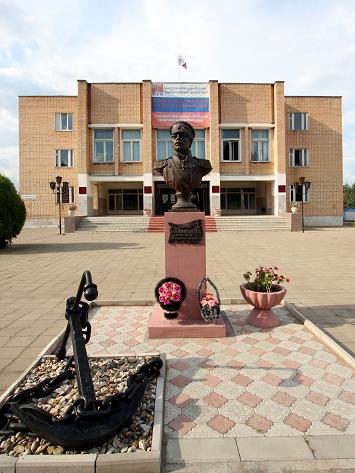 Уважаемые  господа!  Мы рады представить Вам  наше коммерческое предложение.Муниципальное образование «Холм-Жирковский район» Смоленской области расположено в северной части Смоленской области. Граничит с Тверской областью. Центром муниципального образования «Холм-Жирковский  район» – п.г.т. Холм-Жирковский, находящийся в 38 км к северу от  автомагистрали Москва-Минск  М-1. Граничит с Тверской областью. На юге примыкают земли Сафоновского района, на востоке -Новодугинского  района. Центром муниципального образования «Холм-Жирковский  район» – п.г.т. Холм-Жирковский, находящийся в 38 км к северу от  автомагистрали Москва-Минск  М-1Территория района – составляет 203340 га. Холм-Жирковский район в целом является сельскохозяйственным. Администрация муниципального образования «Холм-Жирковский район» Смоленской области для реализации инвестиционного проекта готова Вам предложить здание магазина, расположенное на территории  Холм-Жирковского района, пгт.Холм-Жирковский,  ул.Садовая, д.14  Холм-Жирковского района Смоленской области  : 1.Здание магазина- одноэтажное здание,  площадью 177,5 кв.м., расположенное на земельном участке площадью  385 кв.м.. Все коммуникации (электроснабжение, водоснабжение, канализация) подведены. Владельцем площадки является Холм-Жирковское РАЙПО, которая  находится  в 165 км от г. Смоленска, от г.Москвы-300км.                                                                                                                          Информация о месторасположении, об условиях предоставления, можно узнать в Администрации муниципального образования «Холм-Жирковский район» Смоленской области , раположенного по адресу: пгт. Холм-Жирковский, ул.Нахимовская, д.9. Холм-Жирковское РАЙПО, ул. Героя Соколова, д.13                                                                                                       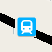 Инженерные коммуникации:       Электроснабжение: -По территории площадки проходят ЛЭП (35 и 10 КВт),максимальной мощностью 160кВА -Здание магазина расположенное на данном з\у подключено к источнику питания ( на данный момент от источника питания отключено). Водоснабжение и водоотведение: -Водопроводные  сети  подведены к зданию,  максимальная мощность – 50 куб. м/ч (труба диаметром 63 мм)-Водоотведение подключено ( труба  диаметром 250мм)  Газоснабжение-в 10 м. проходит газопровод низкого давления (труба диаметром 110мм.,максимальной мощностью 1,4 млн.куб.м/год)-сроки осуществлениятехнологического присоединения 2 месяца   -ориентировочная  стоимость подвода газопровода к зданию от 60-100  тыс.руб. Наши контакты: Адрес: 215650, Россия, Смоленская область, пгт. Холм-Жирковский, ул. Нахимовская, д. 9 тел.2-26-93 Заместитель Главы муниципального образования -Никитин Анатолий Иванович, Холм-Жирковское РАЙПО , председатель правления  Павлов Виктор Иванович тел.2-11-64, 2-14-47.Администрация мо «Холм-Жирковский район»  Смоленской области выражает надежду, что наше деловое предложение заинтересует Вас и откроет пути к взаимовыгодному сотрудничеству !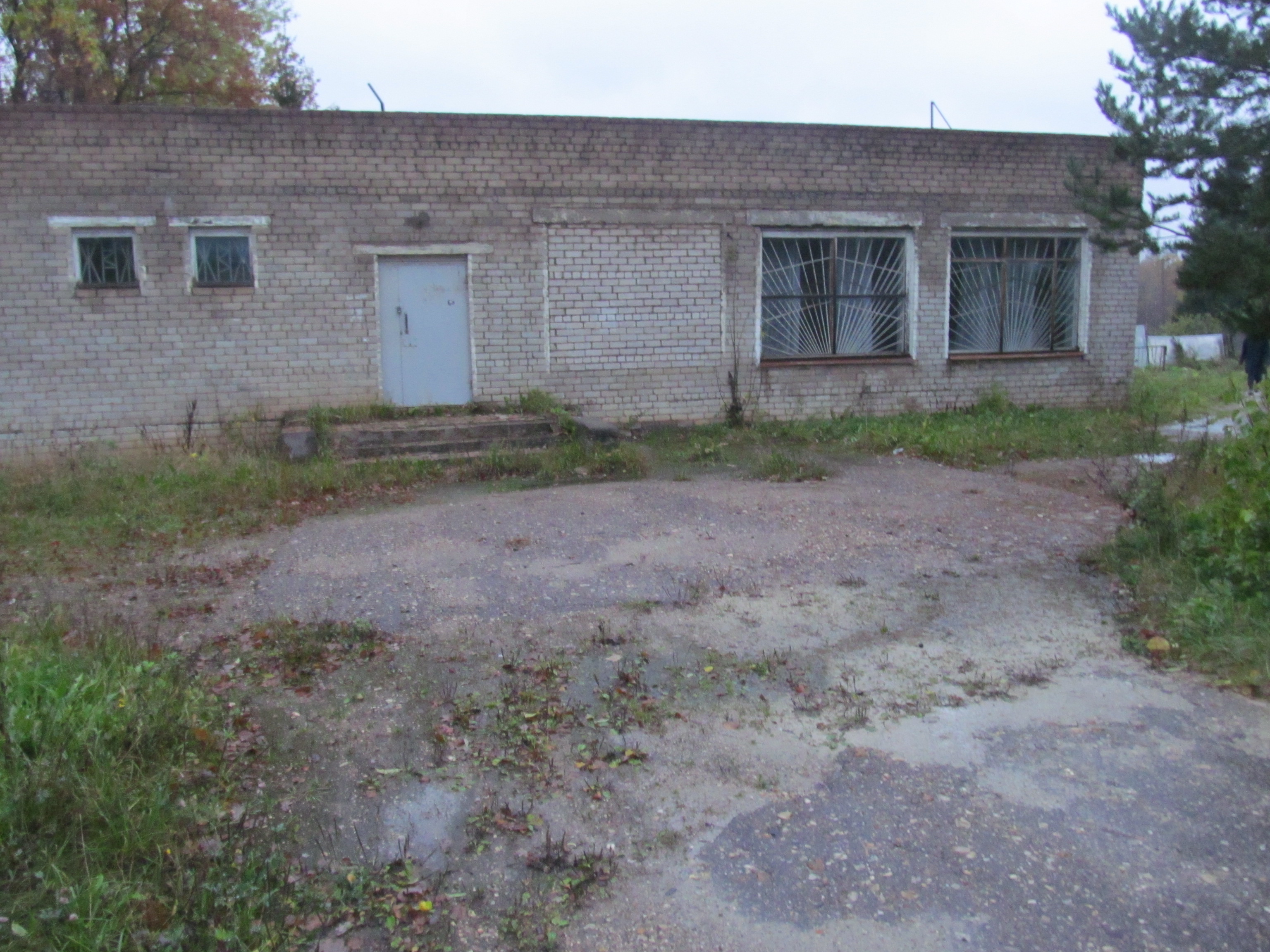 С уважением, Администрация  мо «Холм-Жирковский район» Смоленской области